Los embates de la COVID−19 en la provincia Artemisa: caracterización de la enfermedadThe COVID-19 attacks in Artemisa province: characterization of the diseaseEdwar Parra Linares1, Carlos Antonio Lanio Posada21 Licenciado en Educación especialidad Informática, Máster en Educación Superior, Profesor Auxiliar, Aspirante a Investigador. Director Centro Provincial de Información de Ciencias Médicas. Facultad de Ciencias Médicas de Artemisa.2 Licenciado en Español-Literatura. Especialista Centro Provincial de Información de Ciencias Médicas. Facultad de Ciencias Médicas de Artemisa.ResumenNuestra nación está siendo afectada por el nuevo coronavirus SARS−CoV−2. El presente manuscrito expone los resultados estadísticos sobre la situación de la enfermedad en la provincia Artemisa. Objetivo: caracterizar el comportamiento de la COVID−19 en la provincia Artemisa mediante el análisis estadístico de los datos obtenidos. Métodos: en la realización del escrito, una investigación cuantitativa y cualitativa, se siguió el método histórico-lógico y la revisión documental. Se analizaron los partes diarios publicados por el Ministerio de Salud Pública de Cuba (MINSAP), el sitio web oficial del MINSAP y Cubadebate. Se realizaron tablas y gráficos que ilustran y complementan la información que se presenta. Resultados: hasta el 18 de junio, fecha de conclusión de la investigación, nueve de los once municipios de nuestra provincia, habían confirmado casos positivos, constituyendo el municipio Bauta el núcleo de la epidemia en la región. También se exponen los datos arrojados durante el estudio, y se enumeran los momentos más significativos durante el transcurso de la COVID−19 en la provincia. Conclusiones: el artículo sintetiza los datos estadísticos sobre el comportamiento de la enfermedad en la provincia Artemisa, y demuestra que la enfermedad prevaleció en el sexo masculino. La inmensa mayoría de los casos positivos fueron dados de alta.Palabras clave: COVID−19; Virus; Infecciones por Coronavirus; Artemisa.AbstractOur nation is being affected by the new coronavirusSARS−CoV−2.This text shows the statisticals results on the disease situation in the province of Artemisa. Objective: To characterize the behavior of COVID− 19 in Artemisa province through the statistical analysis of the data obtained. Methods: To gather information for this writing, which is a quantitative and qualitative investigation, the historical logical method and the review ofdocumentary film were used. Daily reports published by the Cuban Ministry of Public health (MINSAP), the official website of MINSAP and Cubadebate were analyzed. Tables and diagrams were created to illustrate and complement the information presented. Results: Until June 18, the date the investigation was concluded, nine of eleven municipalities of our province, reported confirmed positive cases, being Bauta the epicenter of the epidemic in theregion. Data produced during the study, as well as the most significant moments during the COVID− 19 pandemic in the province are also shown. Conclusions: The article synthesizes the statistical data on the behavior of the disease in the Artemisa province, and shows that the disease prevailed in males. The vast majority of positive cases were discharged.Key words: COVID−19; Viruses; Coronavirus infections; Artemisa.IntroducciónDurante milenios, los seres humanos han sido víctimas de innumerables enfermedades y plagas que han provocado numerosas defunciones: la lepra, la muerte negra (la peste), la plaga de Orosio, ocurrida en el año 125 de n.e y que, según relatos de la época costó la vida a cien mil personas, la plaga de Antonino, que duró varios años y se menciona como la causa de la huida de Galeno de la ciudad de Roma, entre otras. [1]Por estos días, una terrible pandemia, la COVID−19, lleva el sufrimiento y la aflicción a cientos de naciones, incluida la nuestra. El nuevo coronavirus empezó a causar estragos en la población mundial desde el mes de diciembre de 2019. La provincia china de Hubei, específicamente su capital, la ciudad de Wuhan, se convirtió en el epicentro de un brote de neumonía de causas desconocidas [2]. Rápidamente, el virus traspasó las fronteras del gigante asiático y se convirtió en una asoladora pandemia. Los casos positivos a la COVID−19 en el planeta aumentaron paulatinamente. Eurasia fue duramente castigada por el virus. Decenas de miles de personas morían irremisiblemente.  Hasta el día 18 de junio, se reportó el virus COVID−19 en 185 países, con 8 millones 318 mil 370 casos confirmados y 448 735 fallecidos, para una letalidad de 5,39%. En América, la enfermedad arreció su poder; se habían confirmado 4 098 241 casos positivos al virus y, desgraciadamente, habían fallecido 212 399 personas, con una letalidad de 5,18%. Brasil continuó constituyendo el epicentro de la pandemia en América del Sur, con 955 377 casos confirmados y se reportaron 46 510 fallecidos, según fuentes de la Organización Mundial de la Salud (OMS). [3]El 11 de marzo de 2020 se reportaron los 3 primeros casos positivos a la COVID−19 en nuestro país, correspondientes a tres turistas italianos [4]. El número de contagiados por el nuevo coronavirus continuó, gradualmente, in crescendo. Según el informe del sitio web del Ministerio de Salud Pública (MINSAP) [5], al cierre del día 18 de junio se reportaban en Cuba un total de 2305 personas positivas al SARS-CoV-2, se habían concedido 2037 altas médicas y el número de fallecidos ascendía a 85 personas.La situación que generó la COVID−19 en nuestro país, determinó a los autores de esta investigación, trabajadores del Centro Provincial de Información de Ciencias Médicas de Artemisa, a realizar un análisis estadístico sobre el comportamiento del nuevo coronavirus SARS-CoV-2 en nuestra provincia, desde el reporte del primer caso positivo al virus, el 20 de marzo hasta el inicio de la primera fase de recuperación en la provincia Artemisa, el 18 de junio de 2020.  MétodosEl artículo es una investigación cuantitativa y cualitativa. Para su realización se siguió el método histórico-lógico y la revisión documental. Se estudiaron y analizaron los partes diarios publicados por el Ministerio de Salud Pública de Cuba (MINSAP), el sitio web oficial del MINSAP y Cubadebate. El estudio abarca los días entre el 20 de marzo y el 18 de junio de 2020. Se confecciono una hoja electrónica usando el programa Microsoft Exel, donde se guardaron y analizaron los datos estadísticos. Se realizaron tablas y gráficos que ilustran y complementan la información que se presenta. ResultadosLa provincia Artemisa ocupa el décimo lugar en el país por número de habitantes, con una población media de 512 110 habitantes en el año 2019 [6]. Durante la pandemia por la COVID-19, el territorio artemiseño reportó el 1,6% de los casos totales de Cuba, con un acumulado de 38 confirmados. Es la quinta provincia con menos casos confirmados en Cuba, el territorio de la región occidental con menores valores absolutos y registra una tasa de incidencia de 7,4 contagiados con la COVID-19 por cada 100 mil habitantes.El primer caso positivo se reportó el 20 de marzo de 2020, un ciudadano de la República Popular China de 52 años de edad, trabajador de la Zona Especial de Desarrollo del Mariel [7]. Se le detectaron los síntomas y rápidamente fue remitido al Instituto de Medicina Tropical Pedro Kourí, donde evolucionó satisfactoriamente. A partir de esa fecha, el número de contagiados en Artemisa aumentó paulatinamente. Sin embargo, gracias al cuidado y protección de las máximas autoridades del territorio, el virus no exacerbó con más saña su poder en nuestra región. Nueve de los once municipios artemiseños habían presentado casos hasta el cierre de esta información; Candelaria y Alquízar no han tenido incidencia de la enfermedad hasta el momento. Si se analiza en la figura 1 el número de casos por municipios, se aprecia que el municipio Bauta concentra el 31,6% del acumulado provincial, seguido de Mariel con el 18,4% del total de pacientes positivos acumulados.Figura 1. Artemisa. Distribución por municipios de los casos positivos a la COVID-19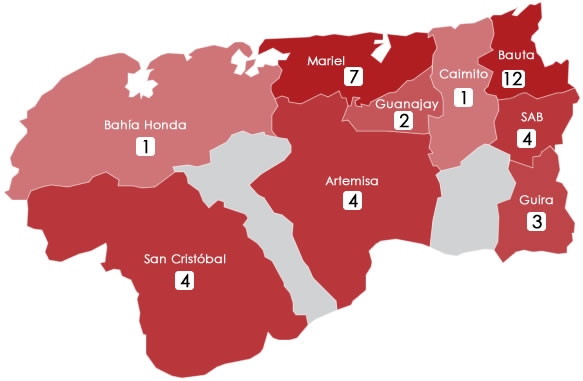 Fuente: Elaboración propia. A partir de la información oficial del Ministerio de Salud Pública de Cuba.Desde el 20 de marzo al 18 de junio de 2020, se realizaron en la provincia Artemisa 2435 pruebas de Reacción en Cadena de la Polimerasa (PCR). Los contagiados extranjeros representan el 18, 4% de enfermos en la provincia: 5 personas de China, 1 de Perú y 1 de Panamá. Se han recuperado 37 infectados, que constituye el 97,4%. Las fuentes de contagio de los casos positivos a la COVID−19 en Artemisa fueron las siguientes: contagio en el exterior del país 4 (10,5%); contacto de casos confirmados 29 (76,3%) y de fuente desconocida 5 (13,2%). Lamentablemente se reporta 1 fallecido.Seguidamente se detallan los momentos más importantes de la duración de la COVID−19 en la provincia Artemisa:El 20 de marzo de 2020 se reportó el primer caso positivo a la COVID−19. Un ciudadano de la República Popular China, de 52 años de edad, trabajador de la Zona Especial de Desarrollo del Mariel.El 7 de abril se reportaron en la provincia Artemisa 6 casos positivos a la COVID−19 en un solo día, cifra récord hasta el momento. El 12 de mayo se reportó el fallecimiento de una ciudadana de 83 años de edad, natural del municipio Bauta. Antecedentes patológicos personales: hipertensión arterial, diabetes mellitus, enfermedad cerebrovascular.El 28 de mayo se activó la Zona de Defensa del asentamiento de Corralillo, en Bauta, debido a la presencia de tres casos positivos a la COVID−19, entre ellos, una niña de siete años.El 8 de junio, fueron recibidos tres profesionales de la salud, integrantes de la Brigada Médica Henry Reeve que prestaban ayuda solidaria en Italia: los doctores Luis Enrique Lemus Padrón y Yordanis Oliva, naturales de los municipios artemiseños Güira de Melena y Mariel respectivamente, y el enfermero de Cabañas, Lariel Laza Cárdenas.El 11 de junio, el Consejo de Ministros de la República de Cuba aprobó el plan de medidas para la etapa pos−COVID−19. El inicio de esta etapa estuvo sujeto al cumplimiento de indicadores sanitarios, que permitieron evaluar el desarrollo de la epidemia en cada territorio.El 18 de junio se decidió aplicar la primera etapa pos−COVID−19, en su primera fase, en la provincia Artemisa. Se le reiteró a la población la necesidad de mantener el aislamiento físico y el ineludible cumplimiento de las medidas sanitarias indicadas.Incidencia y composición por sexo y edad en la provinciaEn el territorio artemiseño fueron confirmados 21 hombres y 17 mujeres, comportamiento similar al observado en el acumulado de los casos confirmados en el país (figura 2).Figura 2. Artemisa. Composición por sexo (%) de los casos positivos a la COVID-19Fuente: Elaboración propia. A partir de la información oficial del Ministerio de Salud Pública de Cuba.Al realizar un análisis de la incidencia de la enfermedad por municipios, se concluyó que los hombres representan la mayoría de los casos confirmados en Mariel, San Antonio de los Baños, Güira de Melena, Bahía Honda y Caimito, mientras que en Bauta, San Cristóbal y Artemisa, la mayor incidencia del coronavirus ocurre en el sexo femenino. En el municipio Guanajay fueron diagnosticados igual número de hombres y mujeres (figura 3).Figura 3. Artemisa y sus municipios. Distribución por sexos de los casos positivos ala COVID-19Fuente: Elaboración propia. A partir de la información oficial del Ministerio de Salud Pública de Cuba.Un análisis por rango de edades, permite apreciar que en Artemisa el mayor porcentaje de personas infectadas (63,15%), afecta a los grupos etarios de 30 a 39, 40 a 49 y 50 a 59 años; predominan los enfermos del sexo masculino (figura 4).Figura 4. Artemisa. Pirámide de población de los confirmados con la COVID-19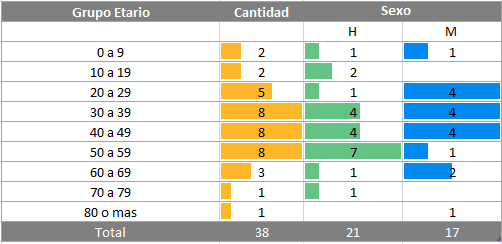 Fuente: Elaboración propia. A partir de la información oficial del Ministerio de Salud Pública de Cuba.Centros de asistencia médica en la provincia ArtemisaPara el control de la COVID-19 en Artemisa, se habilitaron 10 instituciones para mantener la vigilancia clínica y epidemiológica de personas que pudieran portar la enfermedad. Estos sitios disponen de los recursos materiales y del equipo básico de salud que controla los signos vitales de los pacientes, igualmente, en ellos se mantiene un estricto cumplimiento de las medidas higiénicas. Estos locales, distribuidos en los diferentes municipios, acogieron a viajeros de otros países, contactos de casos positivos, pacientes sospechosos, asimismo a especialistas y trabajadores que culminan sus 14 días de labor.A partir del arribo a la primera fase de recuperación, siguen funcionando 3 instituciones como centros de aislamiento, continúan bajo vigilancia 12 viajeros   y se exigen los protocolos de higiene y seguridad para disminuir el riesgo de infección a la COVID-19.DiscusiónNoventa días después que se detectara el primer caso positivo a la COVID−19 en la provincia Artemisa, los resultados estadísticos arrojados por este estudio son alentadores y dan fe de cuánto se ha trabajado para contener el avance de la epidemia en nuestro territorio. Se aprecia un control de la enfermedad, y a pesar de lamentar un fallecimiento, desde el 28 de mayo no se reporta ningún nuevo caso positivo a la COVID−19. Al respecto, el titular de Salud en nuestro país, el doctor José Ángel Portal Miranda [8], en el programa televisivo Mesa Redonda, emitido el viernes 26 de junio de 2020, subrayó que: “El enfrentamiento a la pandemia fue la prioridad del Partido y del Gobierno cubanos desde el primer momento, por lo que no se ha escatimado en recursos para mitigar su impacto”Aunque las medidas sanitarias se intensificaron, todavía falta disciplina. La COVID−19 no resiste cuando el embate se constituye en disciplina y responsabilidad ciudadana. Es tarea nuestra cooperar para evitar que la cadena de contagios continúe aumentando o se corra el riesgo de un peligroso rebrote de la enfermedad. Justamente, el SARS−CoV−2 ha repuntado en aquellas naciones que han confiado demasiado pronto en el retorno a la normalidad. Las cifras mundiales de casos positivos con el nuevo coronavirus y de fallecidos no son confortadoras, incluso, muchas personas se mofan del virus, permanecen en las calles sin cumplir las medidas de prevención necesarias. No se debe olvidar que un minuto de cercanía al contagiado equivale a la vida. La población debe concientizar sobre el peligro que representa la epidemia. Se impone mantener una actitud responsable, pues el riesgo continúa latente. Precisamente, con este proceder contribuiríamos al apoyo del trabajo de nuestros profesionales de la salud.La presidenta del Consejo de Defensa Provincial (CDP), Gladys Martínez Verdecia [9], expresó que: “Cada administración tiene la responsabilidad de exigir el cumplimiento de las medidas de higiene y el uso del nasobuco, mas debe evaluar el desempeño de su función, ajustada a la nueva etapa”. Sobre este aspecto, el propio Ministro de Salud Pública de nuestra nación, José Ángel Portal Miranda [8], manifestó que: “Todos somos partícipes del aplanamiento definitivo de la curva de contagios, y que la gran batalla a librar ahora es contra los nuevos brotes de la enfermedad”Más que nunca se impone la sistematicidad en los pesquisajes, solo así se lograría detectar a tiempo nuevos casos positivos. Debemos entregarles a las futuras generaciones, un mundo donde la esperanza no constituya una quimera, sino que personifique a la realidad, y asumir con éxito la etapa de la recuperación.ConclusionesEl artículo realizado, puede constituir un material de consulta para los profesionales del sector de la salud en nuestra región. Se sintetizaron los datos estadísticos arrojados al concluir el estudio, y se demostró que en la provincia Artemisa existe una prevalencia del virus en el grupo etario de 50−59 años, predominando la enfermedad en el sexo masculino. Se reportaron 38 casos confirmados, y lamentablemente falleció una persona. Debido a la mancomunidad entre el gobierno provincial y los profesionales de la salud, que constantemente mantuvieron una vigilancia intensiva sobre el estado de salud de los enfermos y su rehabilitación posteriores, se logró que en la provincia se aplicara la primera fase de la primera etapa pos−COVID−19. Una nueva época acaba de arribar y los artemiseños aprendimos y aprehendimos la nueva experiencia, temible, pero que servirá de lección para no cejar en la resistencia.Referencias BibliográficasPérez Pérez OF. De los albores a los albores: un recorrido por la historia de la medicina. La Habana: Ciencias Médicas; 2011.2) Organización Mundial de la Salud [Internet]. Ginebra: OMS; c2020 [citado 20 Mar 2020]. COVID-19: Cronología de la actuación de la OMS; [aprox. 8 pantallas]. Disponible en:  file:///F:/C/COVID- 19%20cronolog%C3%ADa%20de%20la%20actuaci%C3%B3n%20de%20la%20OMS.htmCubadebate [Internet]. Cuba; c2020 [act. 19 Jun 2020; citado 19 Jun 2020]. Cuba reporta 10 nuevos  casos positivos a la COVID-19, ningún fallecido y 17 altas médicas; [aprox. 2 pantallas]. Disponible en:http://www.cubadebate.cu/noticias/2020/06/19/cuba-reporta-10-nuevos-casos-positivos-a-la-covid-19-ningun-fallecido-y-17-altas-medicas/Infomed, Temas de Salud [Internet]. La Habana: Infomed. Centro Nacional de Información de Ciencias Médicas; c2012-2020 [act. 11 Mar 2020; citado 19 Jun 2020]. Nota informativa sobre el nuevo coronavirus: primeros casos confirmadosen Cuba; [aprox. 3 pantallas]. Disponible en: https://temas.sld.cu/coronavirus/covid-19/MINSAP, Sitio oficial de gobierno [Internet]. La Habana: MINSAP. Ministerio de Salud Pública de Cuba; c2013-2020 [act. 19 Jun 2020; citado 19 Jun 2020]. Parte de cierre del día 18 de junio a las 12 de la noche; [aprox. 6 pantallas]. Disponible en: https://salud.msp.gob.cu/parte-de-cierre-del-dia-18-de-junio-a-las-12-de-la-noche/Centro de estudios de Población y Desarrollo. Anuario Demográfico de Cuba 2019 [Internet]. Cuba: Oficina Nacional de Estadística e Información; 2019 [citado 19 Jun 2020]. Disponible en: http://www.onei.gob.cu/sites/default/files/0-anuario_demografico_completa.pdfPortal del ciudadano de Artemisa [Internet]. Cuba; [citado 19 jun 2020]. Reporte 23 de marzo; [aprox. 2 pantallas]. Disponible en:http://www.artemisa.gob.cu/noticias-l/4194-reporte-23-de-marzoCastro Morales Y, García Elizalde A, Reyes Montero A, Nuña Peñalver JD. Cuba ante la COVID−19: mejores indicadores y avances en la recuperación. Granma. 2020 Jun 27; Cuba. Guindo Gutiérrez MC. Cero COVID, pero sigue el peligro. El Artemiseño. 2020 Jun 23; Secc. Informativa.